KEY FACTS AND CONCEPTS4A ESTIMATING THE AREA UNDER A CURVEThe area under the curve  between  and  can be estimated using lower and upper rectangles.Using more rectangles improves the accuracy of the estimate.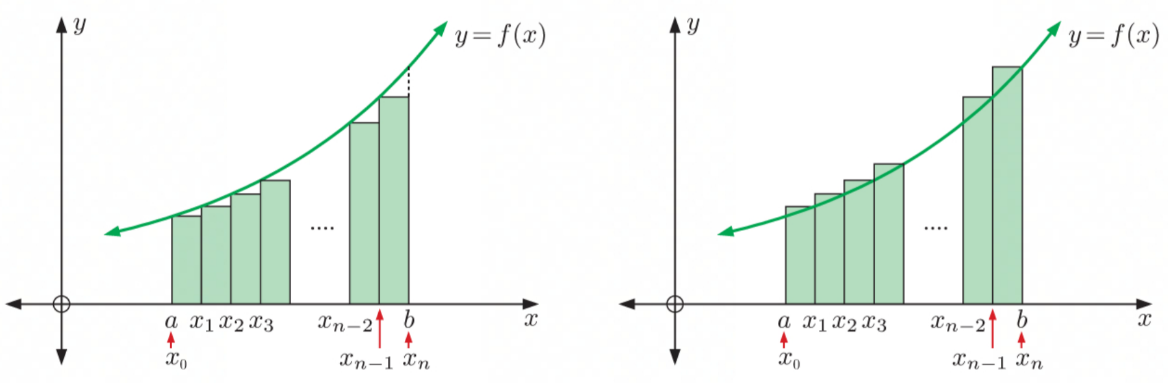 4B ANTIDIFFERENTIATIONThe process of finding  from , or  from  is the reverse process of differentiation and is called antidifferentiation.If  is a function where  we say that:The derivative of  is  andThe antiderivative of  is 4C THE FUNDAMENTAL THEOREM OF CALCULUSIf  is the antiderivative of  then the signed area function from  to  is The following properties of definite integrals can be deduced from the Fundamental Theorem of Calculus:	{ is a constant}	{ is a constant}4D INTEGRATIONIf  then  where  is the indefinite integral of  with respect to .4E RULES FOR INTEGRATION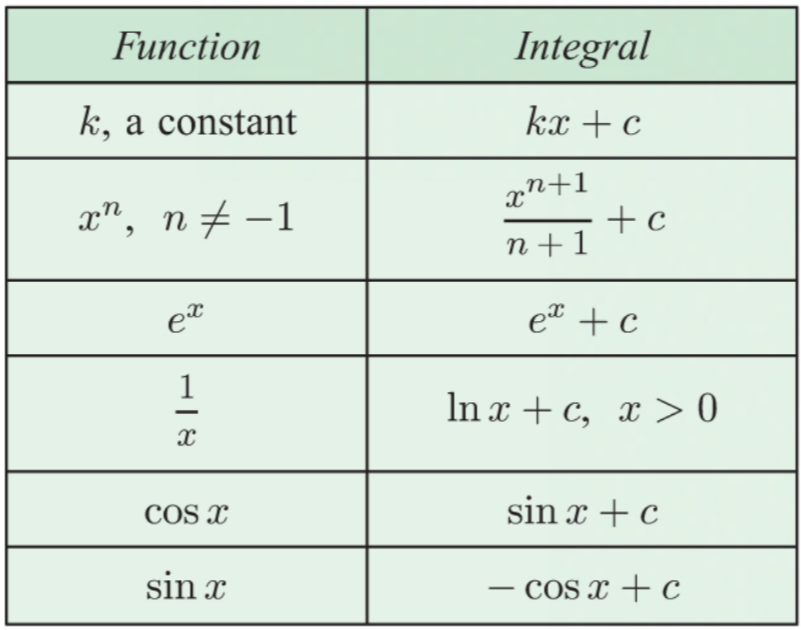 4F INTEGRATING 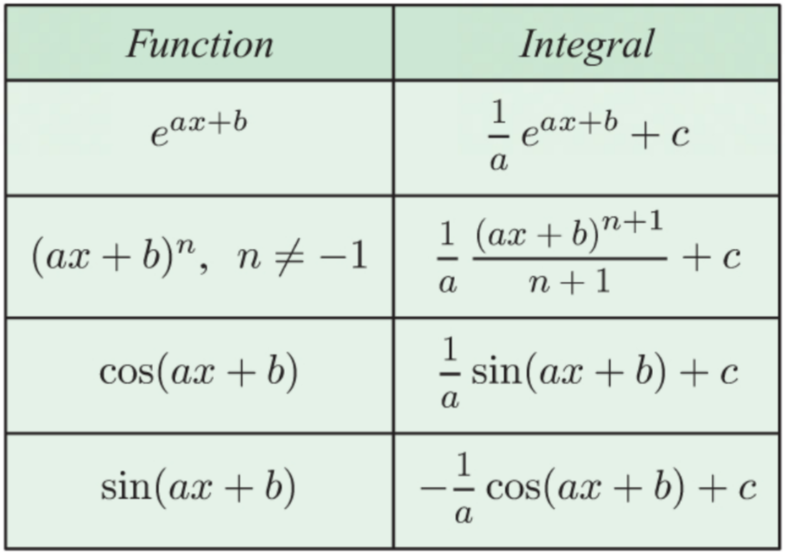 4G DEFINITE INTEGRALSIf  is the antiderivative of  then the definite integral on the interval  is KEY FACTS AND CONCEPTS5A THE AREA UNDER A CURVE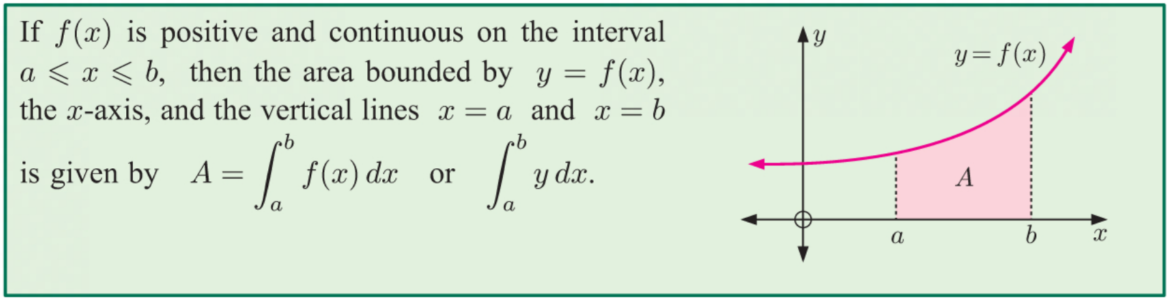 5B THE AREA BETWEEN TWO FUNCTIONS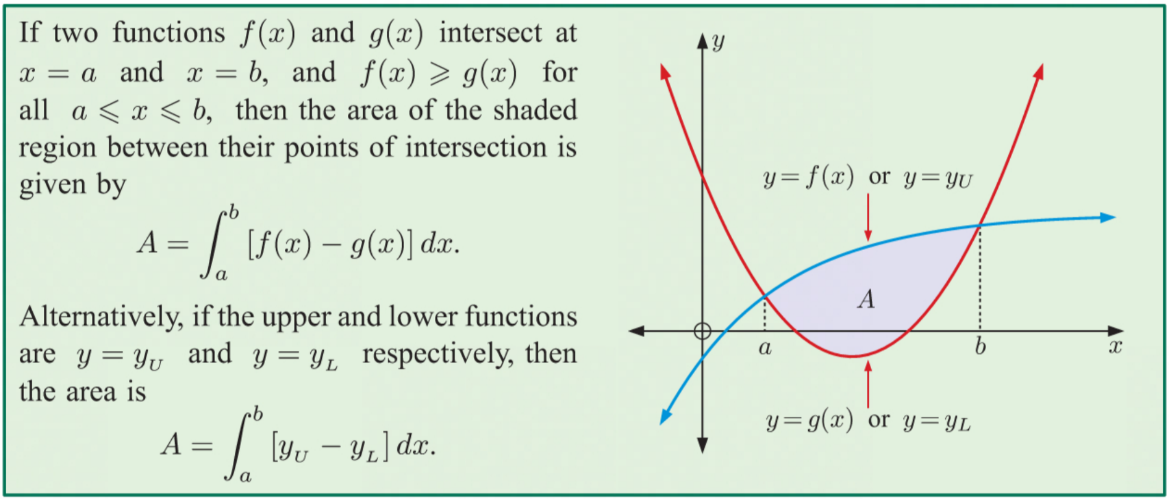 5C KINEMATICS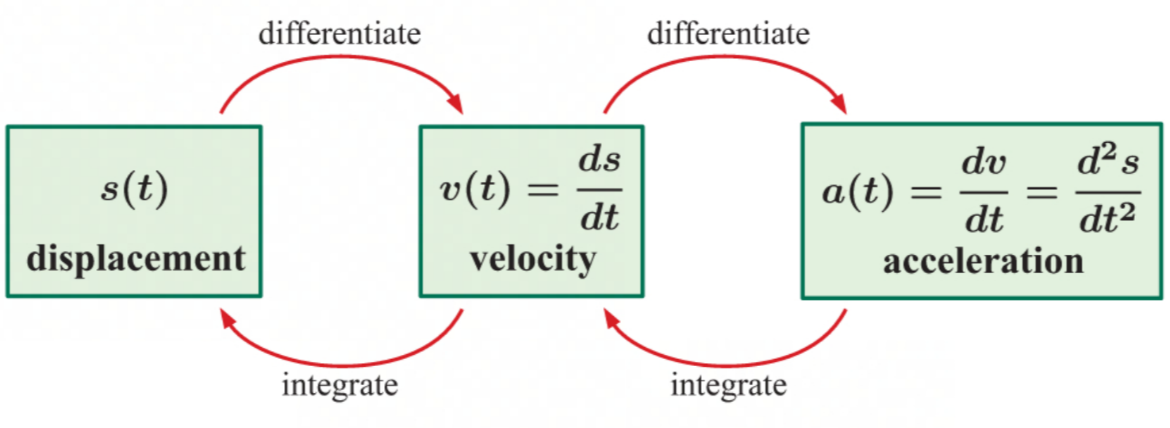 5D PROBLEM SOLVING BY INTEGRATIONIn practical situations it is often easier to measure the rate of change of a variable, and then use integration to find a function for the quantity concerned.If  is the rate at which quantity  is changing at time : gives the change in  over the interval INTEGRATIONAPPLICATIONS OF INTEGRATION